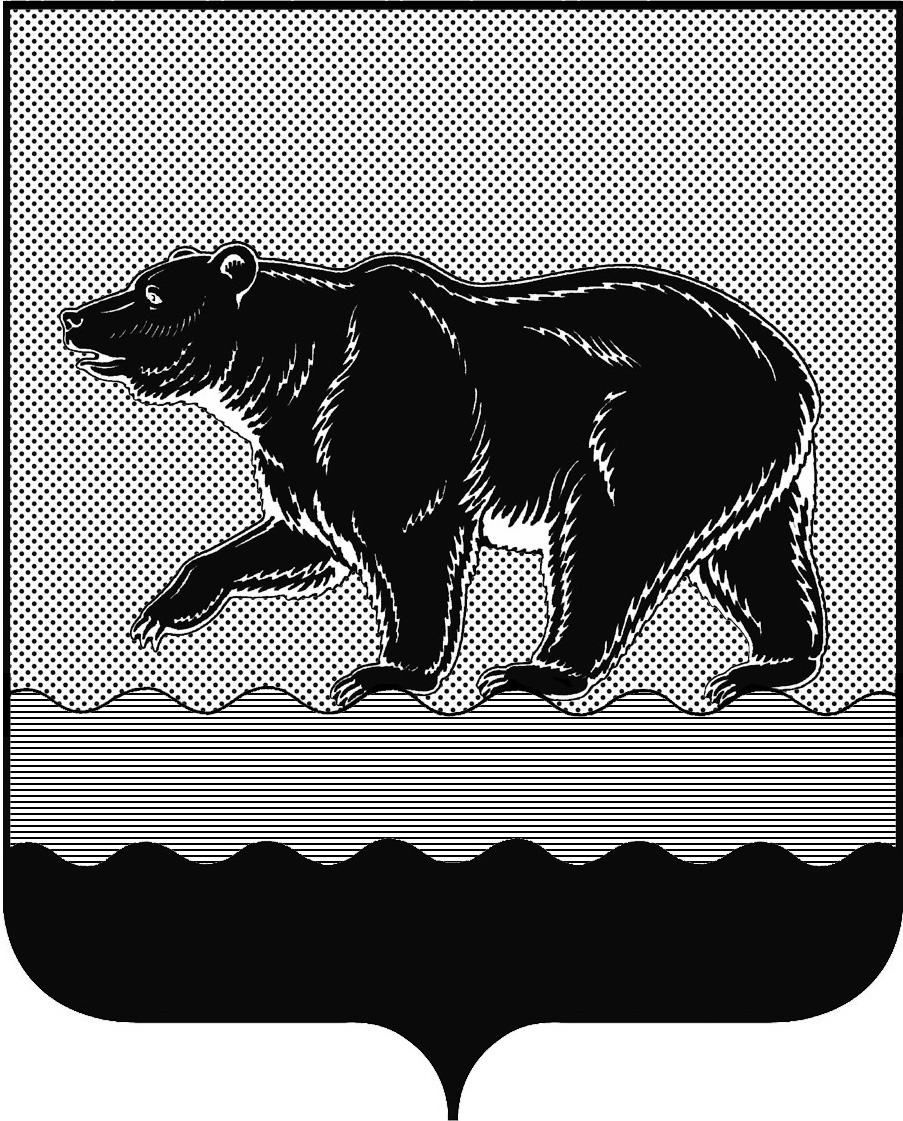 СЧЁТНАЯ ПАЛАТАГОРОДА НЕФТЕЮГАНСКА16 микрорайон, 23 дом, помещение 97, г. Нефтеюганск, 
Ханты-Мансийский автономный округ - Югра (Тюменская область), 628310  тел./факс (3463) 20-30-55, 20-30-63 E-mail: sp-ugansk@mail.ru www.admugansk.ru Заключение на проект изменений в муниципальную программу 
города Нефтеюганска «Защита населения и территории от чрезвычайных ситуаций, обеспечение первичных мер пожарной безопасности в городе Нефтеюганске на 2014-2020 годы»Счётная палата города Нефтеюганска на основании статьи 157 Бюджетного кодекса Российской Федерации, Положения о Счётной палате города Нефтеюганска, рассмотрев проект изменений в муниципальную программу города Нефтеюганска «Защита населения и территории 
от чрезвычайных ситуаций, обеспечение первичных мер пожарной безопасности в городе Нефтеюганске на 2014-2020 годы» (далее по тексту – проект изменений), сообщает следующее.1. При проведении экспертизы учитывалось наличие согласования проекта изменений:1.1. Правовым управлением администрации города Нефтеюганска на предмет правового обоснования мероприятий муниципальной программы в соответствии с компетенцией органов администрации – исполнителей программы.1.2. Отделом экономической политики, инвестиций, проектного управления и административной реформы департамента экономического развития администрации города Нефтеюганска на предмет соответствия требованиям, предъявляемым к содержанию муниципальной программы, соответствия целей и задач, показателей результатов реализации муниципальной программы, основным направлениям социально-экономического развития города Нефтеюганска, отражённым в стратегии социально-экономического развития города и иных документах стратегического характера.	 1.3. Департаментом финансов администрации города Нефтеюганска на предмет соответствия проекта изменений бюджетному законодательству Российской Федерации и возможности финансового обеспечения её реализации из бюджета города.	2. Представленный проект изменений соответствует порядку принятия решений о разработке муниципальных программ города Нефтеюганска, их формирования и реализации, утверждённому постановлением администрации города Нефтеюганска от 22.08.2013 № 80-нп.	3. Проектом изменений планируется:	3.1. В строке «Финансовое обеспечение муниципальной программы» паспорта муниципальной программы увеличить объём средств местного бюджета в 2018 году на 978,515 тыс. рублей.	3.2. Приложение 2 муниципальной программы изложить в новой редакции.	4. В приложении 2 к муниципальной программе «Перечень программных мероприятий» планируется:	4.1. По мероприятию 1.1 «Снижение рисков и смягчение последствий чрезвычайных ситуаций природного и техногенного характера на территории города» подпрограммы 1 «Организация и обеспечение мероприятий по гражданской обороне, защите населения и территории города Нефтеюганска от чрезвычайных ситуаций» уменьшить средства в общей сумме 1 209,158 тыс. рублей, а именно:	4.1.1. Уменьшить расходы, в связи со сложившейся экономией в результате проведения торгов:	- администрации города Нефтеюганска в сумме 298,694 тыс. рублей;	- департаменту градостроительства и земельных отношений администрации города Нефтеюганска в сумме 1 026,086 тыс. рублей.	4.1.2. Увеличить средства по департаменту жилищно-коммунального хозяйства администрации города Нефтеюганска для установки решёток на оконные и дверные проёмы, а также демонтажа карниза и крыльца в многоквартирном доме, находящегося по адресу г. Нефтеюганск 6 микрорайон дом 61, пострадавшего в результате пожара 07 июня 2018 года, на сумму 115,622 тыс. рублей.	4.2. По мероприятию 2.1 «Мероприятия по повышению уровня пожарной безопасности муниципальных учреждений города» подпрограммы 2 «Обеспечение первичных мер пожарной безопасности в городе Нефтеюганске» увеличить финансирование в общей сумме 2 187,673 тыс. рублей, а именно по:	4.2.1. Департаменту образования и молодёжной политики администрации города Нефтеюганска в общей сумме 393,209 тыс. рублей, в том числе:	- МБДОУ «Средняя общеобразовательная школа № 7» в сумме 366,809 тыс. рублей на поставку оборудования для адресной системы охранно-пожарной сигнализации;	- МБДОУ «Детский сад № 6 «Лукоморье» в сумме 20,000 тыс. рублей на выполнение работ по техническому обслуживанию внутреннего пожарного водопровода, перекатке пожарных рукавов на новый шов;	- МКУ «Управление учёта и отчётности образовательных учреждений» в сумме 6,400 тыс. рублей на поставку кранов внутреннего противопожарного водопровода.	4.2.2. Комитету культуры и туризма администрации города Нефтеюганска в общей сумме 1 564,564 тыс. рублей, в том числе:	- МБУ ДО «Детская школа искусств» в сумме 1 026,086 тыс. рублей на усовершенствование системы автоматической пожарной сигнализации и системы оповещения людей о пожаре; 	- МБУ ДО «Детская музыкальная школа им. В.В. Андреева» в сумме 298,694 тыс. рублей на усовершенствование системы оповещения о пожаре;	- НГ МАУК «Историко-художественный музейный комплекс» в сумме 239,784 тыс. рублей на выполнение работ по монтажу и пуско-наладке установок автоматической пожарной сигнализации, системы оповещения людей о пожаре, пожаротушения и средств противопожарной защиты.	4.2.3. Комитету физической культуры и спорта администрации города Нефтеюганска в сумме 229,900 тыс. рублей на мероприятия по пожарной безопасности на объекте «Спортивно-оздоровительный комплекс» МБУ ДО «СДЮСШОР «Спартак».  	5. Финансовые показатели, содержащиеся в проекте изменений, соответствуют расчётам, предоставленным на экспертизу.По итогам проведения финансово-экономической экспертизы замечания и рекомендации отсутствуют, предлагаем направить проект изменений на утверждение. Заместитель председателя						       Э.Н. ХуснуллинаИсполнитель:Глазунова Галина Михайловнаинспектор инспекторского отдела № 2  Счётной палаты города Нефтеюганска 8 (3463) 20-30-65Исх. от 19.07.2018 № 348 